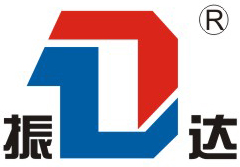 WUXI ZHENDA AUTOMATION EQUIPMENT CO., LTD.Add:No.3, C District, Private Economy,Xibei, Wuxi,Jiangsu Province, ChinaTEL:+86-510-83137670           FAX:+86-510-83135092Skype: roy5386293  Email:chinazhenda@gmail.com  Web:www.zdplatform.comContact: Roy QiuCOTIZACIÓN                                                                 Fecha: 22/5/2018                                                  Flete a Lima Perú: 2050 USD                                                   Total CFR Perú: 25666 USD1. Validad: 1 mes.2. Pago: 30% de pago adelantado por T/T, el saldo de 70% a ser pagado por T/T después de la inspección del cliente y antes de la entrega.3. Tiempo de entrega: 15 días hábiles después de recibir el pago. 4. Embalaje: Pallet de polywood5. Garantía: 1 año6. Pedido mínimo: igual que el anterior7. FOC repuestos con pedido.FOTO DE MUESTRA PARA REFERENCIA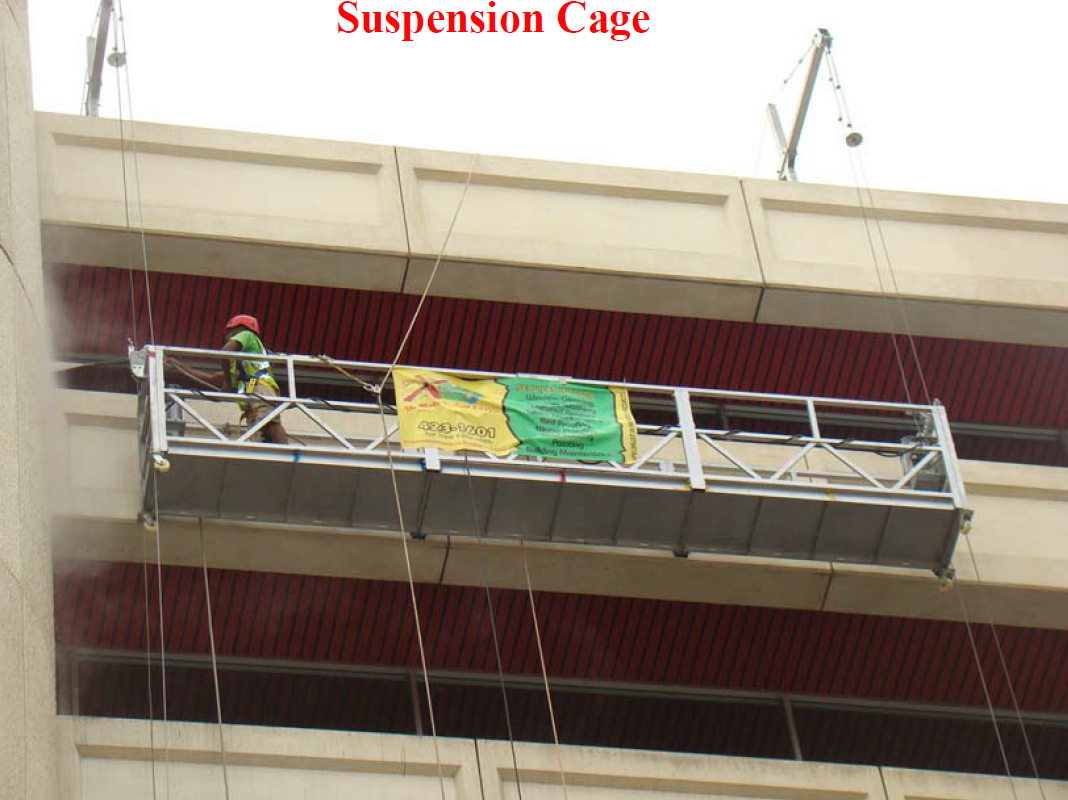 Mecanismo de suspensión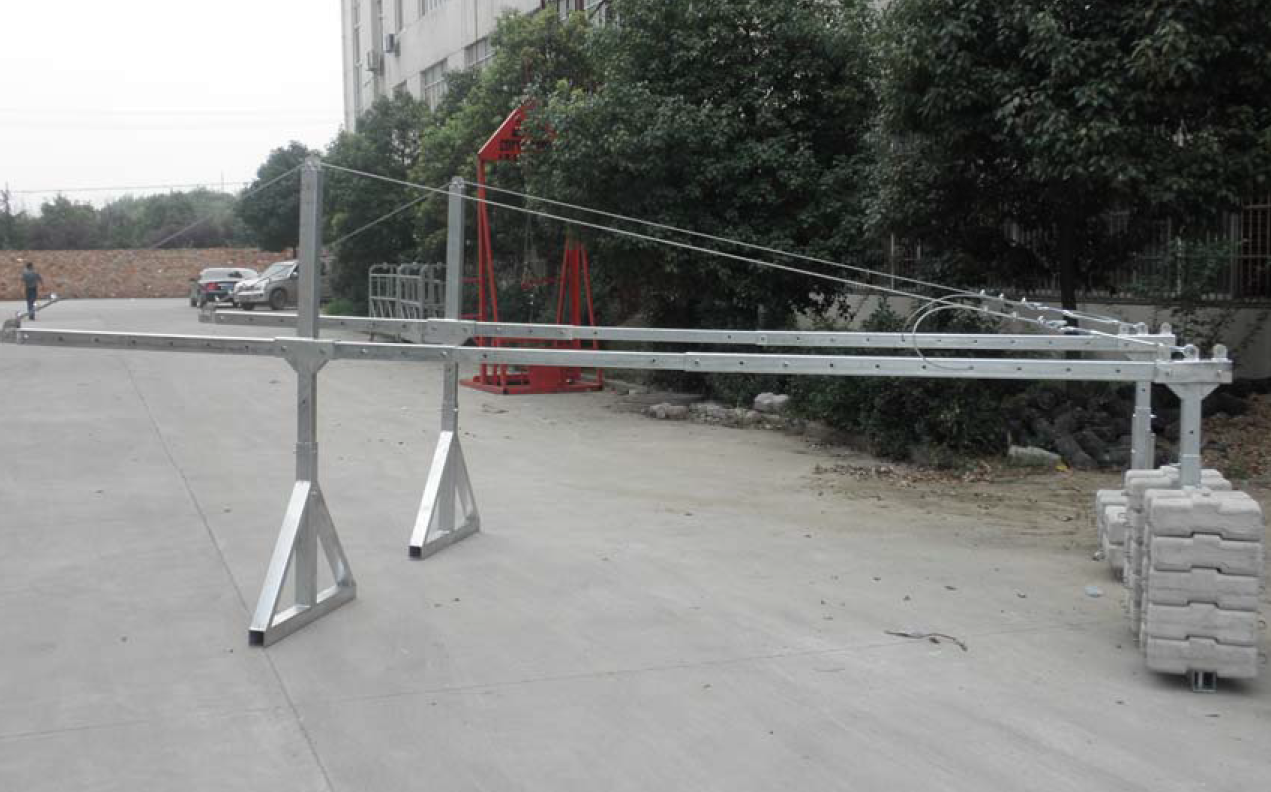 Polipasto                Cerradura de seguridad      Caja eléctrica    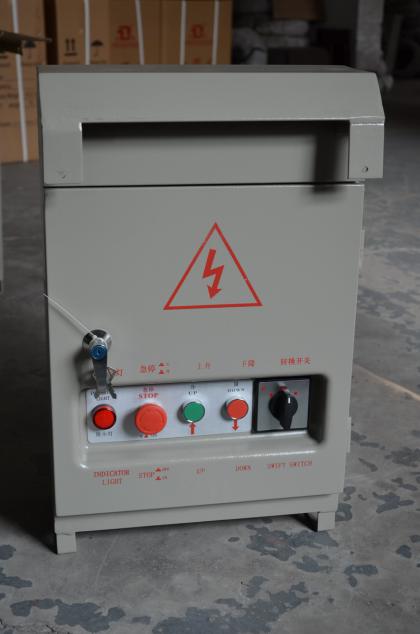 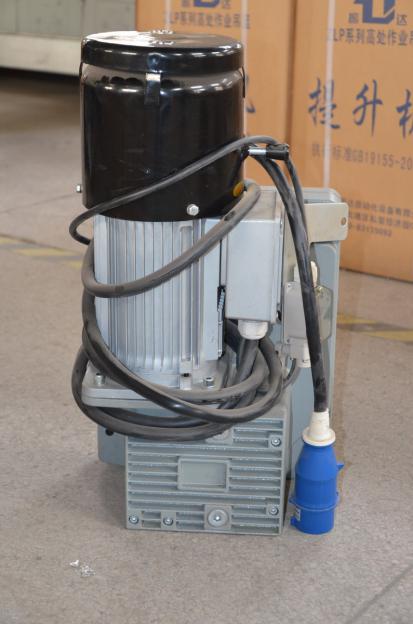 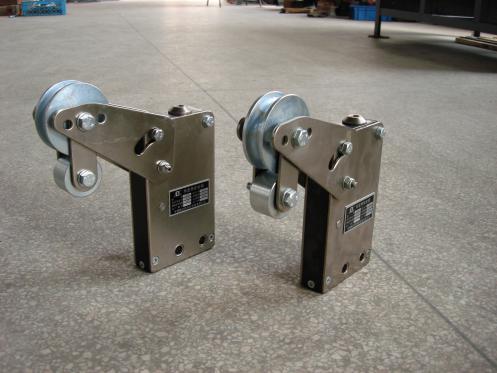 Cable de acero         Cable de alimentación         (sin) Contrapeso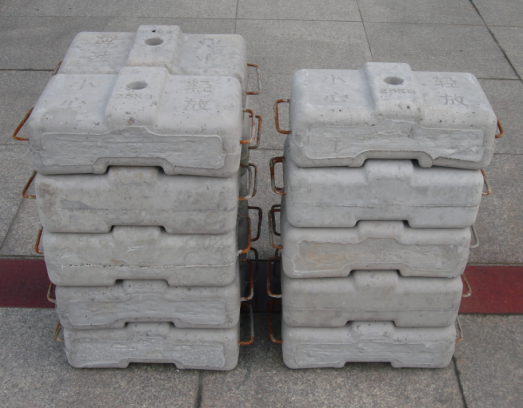 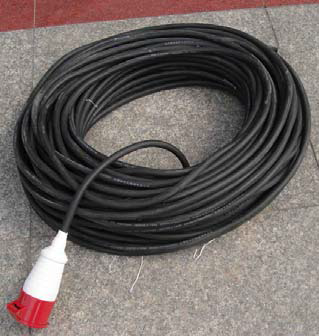 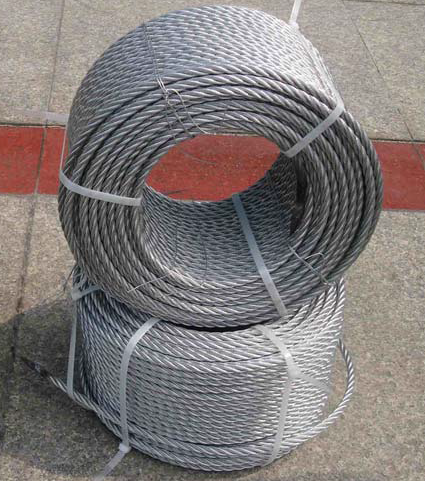 Andamio colganteAndamio colganteAndamio colganteAndamio colganteAndamio colganteModeloConfiguraciónPRECIO UNITARIO (FOB SHANGHAI)Ctd.ValorZLP800* Material-acero (revestimiento superficial en polvo plástico)*2 polipastos Ltd8.0(220v/60hz/Trifásico/1.8kw)*1 panel de control eléctrico *4 cables de acero de 100m, diámetro de 8.6mm*1 cable de alimentación trifásico 100m, 3×2.5mm²+2×1.5mm²*2 cerraduras de seguridad, tipo anti-inclinación*1 Set de plataforma 7.5m(2.5+2.5+2.5)*2 Set de mecanismo de suspensión*2 ruedas de pared* Sin contrapesos*4 pesos de cable (cemento)*1 set de tuercas y pernos*4 ruedas de nylon (bajo la plataforma)1968 USD12 sets23616 USD